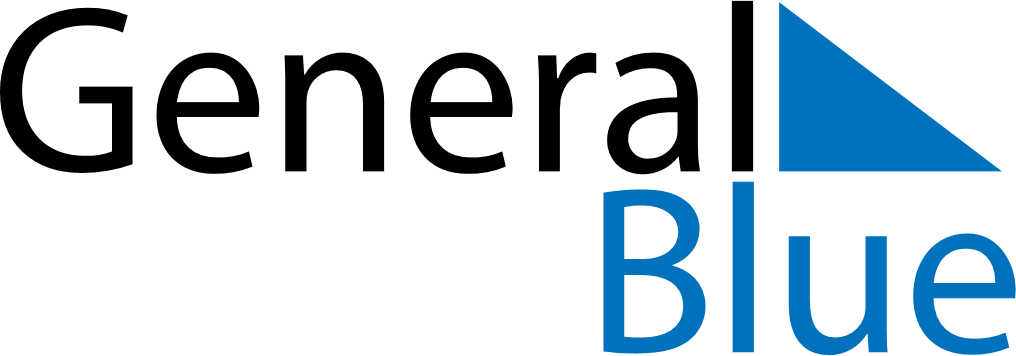 February 2025February 2025February 2025February 2025GermanyGermanyGermanyMondayTuesdayWednesdayThursdayFridaySaturdaySaturdaySunday112345678891011121314151516Valentine’s Day17181920212222232425262728Women’s Carnival Day